Publicado en Madrid el 21/04/2022 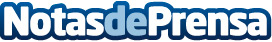 GarantiPLUS hace balance del primer trimestre con la nueva normativa de  garantías mecánicasLas novedades que trajo el año 2022 en la compra de coches, incluyeron la aplicación de la modificación de la Ley General para la Defensa de los Consumidores y Usuarios, estableciendo que el plazo de garantía de los productos vendidos a partir del 1 de enero de 2022 pasara de dos a tres añosDatos de contacto:Comunicación de GarantiPlus917 372 829Nota de prensa publicada en: https://www.notasdeprensa.es/garantiplus-hace-balance-del-primer-trimestre Categorias: Nacional Motociclismo Automovilismo Logística Seguros Industria Automotriz http://www.notasdeprensa.es